CPC Semaine du 13 avril au 17 avril 2020Lundi 13 avrilMardi 14 avrilJeudi 16 avrilVendredi 17 avrilPoésie : J’ai trouvé un bel œuf (Maurice Coyau)Apprendre la poésie pour la fin de la semaineJe pourrai vous appeler pour une récitation pour créer du lien.Lecture 77Etude du code : F Kimamila p :25Lire le tableau bleu et le mécano des lettres.Exercices : 5 -6-7Faire la dictée dans le cahier orange avec la date du jour :la foule-la farine- un film-un frère. Frédéric fait un film sur son frère.Ecriture : N°2 fau, fon, fai, fou.Il y a une fête dans le château fortifié.Etude de la langueLe sujet : p 21Exercice 7-8-9 P28 Arthur et son nouvel amiLecture 78Des sons et des lettres F / PHKimamila p : 27Exercices 1-2-3Faire la dictée dans le cahier orange avec la date du jour :  une photo- une phrase- un éléphant.Stéphane téléphone à sa famille.Ecriture PHUn phare.Ecrire une phraseavec le mot : pharedans le cahier orange.Lecture du conte : Blanche neige. (voir texte envoyé + questions)Kimamila p : 32 ex 1-2-3Lecture 79Etude du code : ONKimamila p :30Exercice1 (mots à dire)Pont-hirondelle-mouche-pantalon-conduire-locomotive-front-raconter)Ex2-3-4Ecriture n°1 ONEcrire une phraseavec le mot donjon dans le cahier orangeBlanche neige p :33Exercices 4-5-6Lecture 80Pepit.beArt visuel : Réaliser un lapin de Pâques avec empreinte de sa mainhttps://www.teteamodeler.com/fetes/paques/bricolage-de-paques/bricolage-lapin-de-paques/lapin-empreinte-main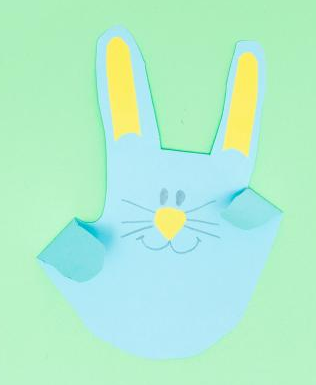 Le nombre du jour : 97Le décomposer et l’écrireLeçon 77 Je cherchePepit.be  Exercices diversClasser par catégorieLe nombre du jour : 98Le décomposer et l’écrireLeçon 78 Distinguer cube et pavéPepit.be   Additions à compléter (règle à calculer)Le nombre du jour : 99Le décomposer et l’écrireLeçon 79 Trouver le complément à la dizaine supérieurePepit.be   Additions en pyramidesP :16 Atelier langage (à l’oral)QLM : Qu’est-ce qu’un plan ?P :22 et 23QLM Comment cuisinait-on autrefois ?P :26